МУНИЦИПАЛЬНОЕ БЮДЖЕТНОЕ ОБЩЕОБРАЗОВАТЕЛЬНОЕ УЧРЕЖДЕНИЕ «НАЧАЛЬНАЯ ОБЩЕОБРАЗОВАТЕЛЬНАЯ ШКОЛА с. КРАСНОСТЕПНОВСКОЕГРОЗНЕНСКОГО МУНИЦИПАЛЬНОГО РАЙОНА» ЧЕЧЕНСКОЙ РЕСПУБЛИКИОтчет по профилактике детского дорожно-транспортного травматизма Октябрь,2020/2021 учебный годПроблема дорожно-транспортного травматизма в нашей стране в настоящее время стоит очень остро. Условия современного дорожного движения сложные, поэтому очень высокие требования предъявляются ко всем его участникам, которые должны быть максимально внимательными и предупредительными друг к другу.В начале учебного года был издан приказ об организации в нашей школе работы по предупреждению ДДТТ, организовано обязательное систематическое изучение ПДД во всех параллелях.Воспитывать культуру поведения на дорогах необходимо с детства. С этой целью в школе ведется в течении нескольких лет систематическая работа по пропаганде правил дорожного движения. В соответствии с планом работы, целях предотвращения ДДТТ, повышения интереса учащихся к ПДД, дальнейшего развития познавательных интересов, творческих способностей, нами были проведены следующие мероприятия по профилактике ДТП и ПДД:Инструктаж «Правила безопасного поведения по дороге в школу»Инструктажи по ПДД перед каникулами.Проведение классных часов по теме «Осторожно, дорога»; «Уважайте каждый знак»; Конкурс рисунков «Дорожный знак – твой друг».Проведение пятиминуток безопасности в рамках «Урока знаний» с рассмотрением вопроса обеспечения учащихся начальных классов светоотражающими элементами для безопасного движения юных пешеходов в темное время суток.Проводится работа с родителями по вопросам профилактики ДДТТ.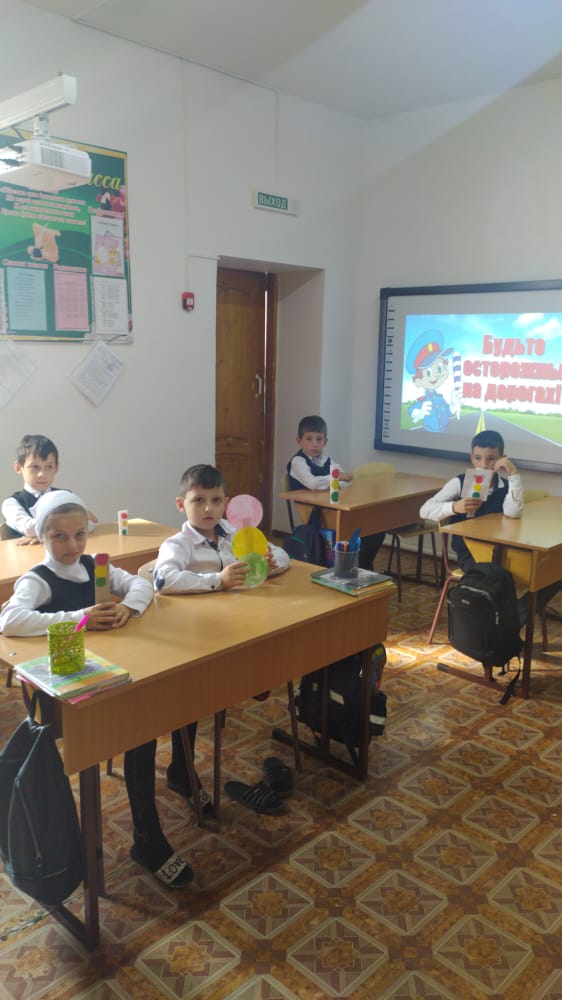 	Директор   	А.Х.Саитова